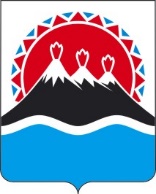 П О С Т А Н О В Л Е Н И ЕГУБЕРНАТОРА КАМЧАТСКОГО КРАЯ                  г. Петропавловск-КамчатскийПОСТАНОВЛЯЮ:1. Внести в таблицу приложения к постановлению Губернатора Камчатского края от 21.04.2020 № 58 «Об утверждении Перечня должностных лиц исполнительных органов государственной власти Камчатского края, уполномоченных составлять протоколы об административных правонарушениях» изменение, изложив пункты 7 и 8 в следующей редакции:  «».2. Настоящее постановление вступает в силу после дня его официальногоопубликования.[Дата регистрации]№[Номер документа]О внесении изменения в приложение к постановлению Губернатора Камчатского края от 21.04.2020 № 58 «Об утверждении Перечня должностных лиц исполнительных органов государственной власти Камчатского края, уполномоченных составлять протоколы об административных правонарушениях»7. Министерство имущественных и земельных отношений Камчатского краяНачальник отдела экономического анализа, корпоративных отношений и приватизации; ведущий специалист отдела экономического анализа, корпоративных отношений и приватизации; консультант отдела распоряжения и учета госсобственности8.Министерство сельского хозяйства, пищевой и перерабатывающей промышленности Камчатского краяЗаместитель Министра - начальник отдела сельскохозяйственного производства; консультанты отдела сельскохозяйственного производства; заместитель Министра - начальник отдела экономики и финансового анализа; заместитель начальника отдела экономики и финансового анализа; референт Министерства сельского хозяйства, пищевой и перерабатывающей промышленности Камчатского края; консультант Министерства сельского хозяйства, пищевой и перерабатывающей промышленности Камчатского краяВременно исполняющий обязанности Губернатора Камчатского края[горизонтальный штамп подписи 1]В.В. Солодов